OBVODOVÉ KOLO HRY PLAMEN – OBVOD č. 3	         Kategorie: Mladší			         Rok: 2023/2024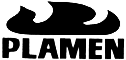 Startovní číslo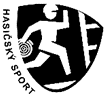 SDHŠtafeta4x60 mŠtafeta4x60 mŠtafetap. dvojicŠtafetap. dvojicŠtafetap. dvojicŠtafeta400 m CTIFŠtafeta400 m CTIFŠtafeta400 m CTIFPožárníútokPožárníútokPODZIM bodyPODZIM pořadíCelkový součetCELKOVÉ POŘADÍStartovní čísloSDH1. pokusP.1. pokusTr. bodyP.1. pokusTr. bodyP.1. pokusP.PODZIM bodyPODZIM pořadíCelkový součetCELKOVÉ POŘADÍStartovní čísloSDH2. pokusP.2. pokusTr. bodyP.2. pokusTr. bodyP.2. pokusP.PODZIM bodyPODZIM pořadíCelkový součetCELKOVÉ POŘADÍ1.Vidov94,187.  NP8.158.1.Vidov7.8.158.2.Strážkovice II93,286.159,96 107.136.2.Strážkovice II6.7.136.3.Střížov71,655.131,455.105.3.Střížov5.5.105.4.Římov67,993.125,24 104.74.4.Římov73,903.4.74.5.Nové Homole I62,302.115,201.31.5.Nové Homole I76,482.1.31.6.Strážkovice I61,921.119,833.42.6.Strážkovice I1.3.42.7.Svatý Jan nad MalšíNP8.135,94 106.147.7.Svatý Jan nad MalšíNP8.6.147.8.Nové Homole II67,993.119,382.53.8.Nové Homole II89,373.2.53.9.9.10.10.11.11.12.12.13.13.